Helford Class  Spring Term 2022   
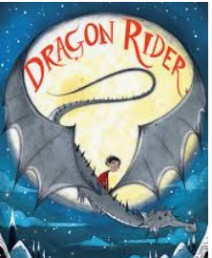 Lost in a Book- Dragon RiderWelcome back after the Christmas break. This term our learning will be linked to our new class book Dragon Rider by Cornelia Funke.English- We will be reading a class story together and our writing activities will be linked to our class book and topic. We will be writing instructions, recounts, poems, stories and information texts. The children will be practising their handwriting and spellings with RWI Spelling sessions.Maths- Year 3 children will be learning about multiplication and division, money, length and perimeter, statistics and fractions. Year 4 children will be learning about multiplication and division, area, fractions and decimals.Art and DT- we will be sketching dragons and adding facial expressions to our drawings. We will be designing and making dragons from different materials. We are also going to design, make and decorate a clay dragon.Geography- Measuring rainfall and looking at the features of our local environment.PE- We will have PE on a Wednesday. Please come to school in your PE kit on this day.Science- Year 3 will be learning about humans and forces and magnets. Year 4 will be learning about classifying living things and their habitats and states of matter.Homework This will start next week and will be given out on a Monday, to be returned by the following Monday. The children will have some spellings to practise which are linked to the RWI spelling we will be learning in school. Please read as often as possible with your child at home and talk about the text and any new words you have found. This really helps to improve fluency and comprehension.Fruit- Please can you provide some fruit for break time. We don’t have lunch until 12.30pm and the children get hungry! Dates to remember:World Book Day- Thursday 3rd MarchIf you have any questions then please come and see me at the end of the day.Kind regards     Mrs Ashley    REMINDER- Our Class assembly is on Monday 20th May. For this assembly we will be doing some Stone Age art and craft activities. The assembly starts at 2.30pm and will be in the school hall. 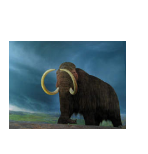 Many thanks   Mrs Ashley   REMINDER- Our Class assembly is on Monday 20th May. For this assembly we will be doing some Stone Age art and craft activities. The assembly starts at 2.30pm and will be in the school hall. Many thanks   Mrs Ashley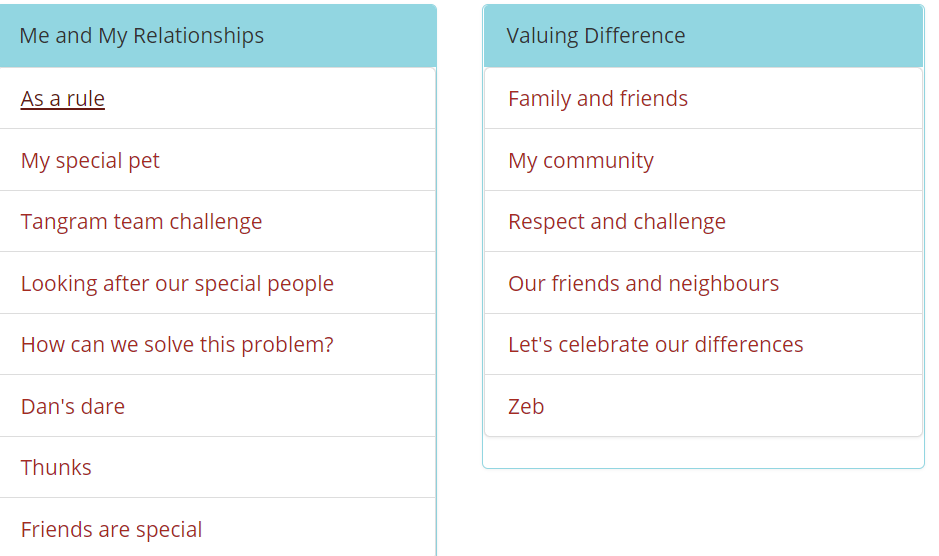 